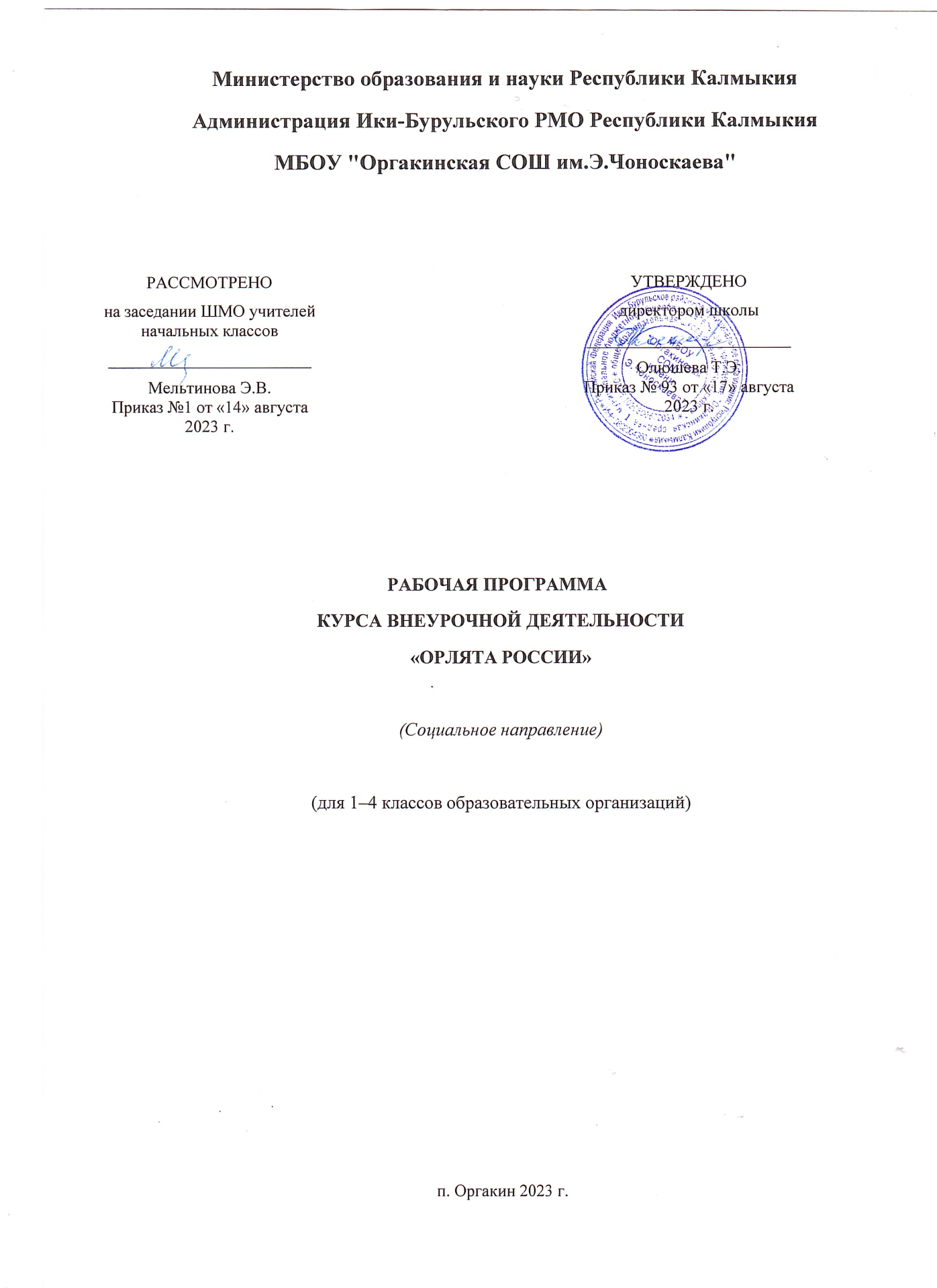 Пояснительная запискаРабочая программа разработана в соответствии с требованиями федеральных государственных образовательных стандартов начального общего образования, с учетом Программы развития социальной активности обучающихся начальных классов «Орлята России» ФГБОУ Всероссийский детский центр «Орлѐнок». Это позволяет обеспечить единство обязательных требований ФГОС во всем пространстве школьного образования в урочной и внеурочной деятельности.Актуальность и назначение программыВнедрение программы «Орлята России» в практику школ Российской Федерации позволяет решать одну из главных задач государственной политики в сфере образования – сохранение и развитие единого образовательного пространства России. Актуальность продиктована общим контекстом изменений в образовательной политике, связанных с усилением роли воспитания в образовательных организациях (поправки в ФЗ № 273 «Об образовании в Российской Федерации»). Так, «активное участие в социально-значимой деятельности» артикулируется как в текстах последнего ФГОС начального общего образования, так и в Федеральной рабочей программе воспитания, в которой указывается, что «поощрение социальной активности обучающихся» может рассматриваться в качестве«основной традиции воспитания в образовательной организации».Участие детей и педагогов в программе «Орлята России» способствует восстановлению богатого опыта воспитательной работы с подрастающим поколением и его дальнейшему развитию с учѐтом всех вызовов современного мира.Цель курса: формирование у ребѐнка младшего школьного возраста социально- ценностных знаний, отношений и опыта позитивного преобразования социального мира на основе российских базовых национальных ценностей, накопленных предыдущими поколениями, воспитание культуры общения, воспитание любви к своему Отечеству, его истории, культуре, природе, развитие самостоятельности и ответственности.Задачи курса:воспитывать любовь и уважение к своей семье, своему народу, малой Родине, общности граждан нашей страны, России;воспитывать уважение к духовно-нравственной культуре своей семьи, своего народа, семейным ценности с учѐтом национальной, религиозной принадлежности;формировать лидерские качества и умение работать в команде. Развивать творческие способности и эстетический вкус;воспитывать ценностное отношение к здоровому образу жизни, прививать интерес к физической культуре;воспитывать уважение к труду, людям труда. Формировать значимость и потребность в безвозмездной деятельности ради других людей;содействовать воспитанию экологической культуры	и ответственного отношения к окружающему миру;формировать ценностное отношение к знаниям через интеллектуальную, поисковую и исследовательскую деятельность.Место учебного курса внеурочной деятельности в учебном плане школыНа изучение учебного курса «Орлята России» отводится по 1 часу в неделю в 1- 4 классах начальной школы. Программа рассчитана на 4 года (1 класс - 33 недели; 2-4 класс34 учебных недели в год).Формы проведения занятий: занятие-игра, беседа, конкурс, квест, пешеходная прогулка, экскурсия. Обучающиеся выполняют различные творческие задания и задания исследовательского характера. Проводятся дидактические, развивающие и ролевые игры, учебные диалоги. Занятия могут проводиться не только в классе, но и на улице, в парке, в музее. Большое значение для достижения планируемых результатов имеет организация проектной деятельности учащихся, которая предусмотрена в разделах программы.Форма промежуточной аттестации – ролевая играВзаимосвязь с программой воспитанияПрограмма учебного курса внеурочной деятельности разработана в соответствии с федеральной образовательной программой начального общего образования. Это позволяет на практике соединить обучающую и воспитательную деятельность педагога, ориентировать еѐ не только на интеллектуальное, но и на нравственное, социальное развитие ребѐнка.Это проявляется:в выделении в цели программы ценностных приоритетов;в приоритете личностных результатов реализации программы внеурочной деятельности, нашедших свое отражение и конкретизацию в программе воспитания;в интерактивных формах занятий для обучающихся, обеспечивающих их вовлеченность в совместную с педагогом и сверстниками деятельностьПланируемые результаты освоения учебного кура внеурочной деятельности Личностные результаты:Гражданско-патриотическое воспитание:осознание своей этнокультурной и российской гражданской идентичности;сопричастность к прошлому, настоящему и будущему своей страны и родного края;уважение к своему и другим народам; первоначальные представления о человеке как члене общества, о правах и обязанности гражданина, качествах патриота своей страны.Духовно-нравственное воспитание:понимание связи человека с окружающим миром;бережное отношение к среде обитания;проявление заботы о природе; неприятие действий, приносящих ей вред.признание индивидуальности каждого человека;проявление сопереживания, уважения и доброжелательности;неприятие любых форм поведения, направленных на причинение физического и морального вреда другим людям;выполнение нравственно-этических норм поведения и правил межличностных отношений.Эстетическое воспитание:уважительное отношение и интерес к художественной культуре, восприимчивость к разным видам искусства, традициям и творчеству своего и других народов;стремление к самовыражению в разных видах художественной деятельности.Физическое воспитание, культура здоровья и эмоционального благополучия:соблюдение правил здорового и безопасного (для себя и других людей) образа жизни в окружающей среде (в том числе информационной);бережное отношение к физическому и психическому здоровью.Трудовое воспитание:– осознание ценности труда в жизни человека и общества, ответственное потребление и бережное отношение к результатам труда, интерес к различным профессиям.Экологическое воспитание:бережное отношение к природе;неприятие действий, приносящих ей вред.Ценности научного познания:первоначальные представления о научной картине мира;познавательные интересы, активность, инициативность, любознательность и самостоятельность в познании.	проявление   желания	обогащать	свои	знания,	способность	к	поисково- исследовательской деятельности.Метапредметные результаты:Универсальные учебные познавательные действия:способность к демонстрации своих знаний и умений из личного жизненного опыта;способность к применению своих знаний и умений, способность выражать свои мысли; умение составлять совместно с учителем общие правила поведения;умение обобщать и систематизировать, осуществлять сравнение, сопоставление, классификацию изученных фактов (под руководством педагога);умение ориентироваться в мире книг и искать необходимую информацию (под руководством педагога);умение	понимать нравственные ценности общества: добро, человеколюбие, благотворительность (под руководством педагога);умение приобретать опыт составления комплекса упражнений для зарядки;понимать, что информация может быть представлена в разной форме – книга, фото, видеоУниверсальные учебные коммуникативные действия:умение проявлять инициативность, активность, самостоятельность;умение проявлять готовность выступить в роли организатора, инициатора, руководителя, исполнителя;умение сравнивать свои качества с качествами лидера, комментировать процесс решения поставленных задач, проявлять этику общения;участие в совместной деятельности, умение согласовывать мнения в ходе поиска ответа;умение высказывать свою точку зрения, договариваться с одноклассниками, работая в группе;умение высказывать и отстаивать свое мнение;умение	рассуждать,	вести	повествование,	строить	своѐ	высказывание	в соответствии с поставленной задачей или вопросом;корректно и аргументированно высказывать своѐ мнение;умение	работать	в	группе,	общаться	со	сверстниками	на	принципахвзаимоуважения и помощи;признание возможности существования различных точек зрения и права каждого иметь свою;умение высказывать свою точку зрения и пытаться еѐ обосновывать, приводя аргументы;умение сотрудничать и работать в группе, выражать свои мысли ясно, корректно по отношению к окружающим;умение ответственно относиться к своим обязанностям в процессе совместной деятельностиУниверсальные учебные регулятивные действия:умение оценивать свои поступки и действия, свои возможности способствовать проявлению самостоятельности, инициативности, организованности;умение планировать этапы предстоящей работы, определять последовательность действий, объективно оценивать их; проявлять готовность изменять себя;умение принимать и сохранять поставленную задачу, осуществлять поиск средств еѐ достижения, самостоятельно формулировать цель после предварительного обсуждения, планировать свои действия в соответствии с поставленной задачей;формирование умения оценивать свои поступки и действия, свои возможности;формирование умения применять свои знания в практической деятельности.Предметные результаты:классумение раскрывать своими словами первоначальные представления об основных нормах поведения в классе, школе, выражать своими словами понимание значимости дружбы в классе, формирование коллективных правил коллектива и желание им следовать, владеть правилами поведения в классе, школе; умение применять полученныезнания из различных областей в совместной коллективной деятельности; представления о некоторых понятиях и правилах решения логических задач; знание	главных качеств эрудита: смекалка, ум, знание, любознательность, внимательность, увлеченность, изобретательность; узнавать главные источники знаний эрудита: книга, журналы, газеты; выполнять несложные коллективные работы проектного характера совместно со взрослыми; приобретать опыт художественно-эстетического наполнения предметной среды человека; умение выполнять в определенной последовательности комплекс утренней зарядки; расширять словарный запас новыми словами и терминами.классзнакомство с понятием «лидер», его важными качествами; наличие первоначального опыта осмысления и нравственной оценки поступков поведения (своего и других людей) с позиций этических норм; знакомство со значением слова «эрудит», синонимами данного слова; использование в речи языковые средства для выражения мыслей и чувств соответственно ситуации общения; работа со значением слова «мастер»; умение ориентироваться в наименованиях основных технологических операций: исполнять песни с простым мелодическим рисунком, выполнять элементарные танцевальные движения; лексическая работа с понятиями доброволец и волонтѐр», «добровольчество», умение определять главную мысль мультфильм; осознавать положительное влияние зарядки на укрепление здоровья; умение осознавать ценность природы и необходимость ответственности за ее сохранение; умение приводить примеры, иллюстрирующие значение природы в жизни человека; умение соблюдать правила экологичного поведенияв школе и в быту (экономия воды и электроэнергии), и природной среде; владение различными приѐмами слушания научно-познавательных текстов об истории родного края; использование в речи языковые средства для выражения мыслей и чувств.3-4 классыпонимание понятия «Лидер», знание способы выявления лидеров в коллективе, качества и характеристики человека- лидера; умение строить логические рассуждения; формулировать утверждения, строить логические рассуждения; расширение знания о разнообразии профессий и их роли; знакомство с понятиями «добро», «доброволец и волонтѐр», «добровольчество», с качествами волонтѐра и теми добрыми делами, которые волонтѐры совершают со смыслами деятельности волонтѐра (безвозмездность и дело для других – помощь, забота); знания о положительном влиянии зарядки на укрепление здоровья; умение систематизировать основные составляющие здорового образа жизни; усвоение сведений о понятиях экология и эколог; понимание необходимости соблюдения правил экологического поведения на природе; знакомство с понятиями “хранитель”,«хранитель исторической памяти», умение проявлять уважение к семейным ценностям и традициям; понимание особой роли в истории России и мировой истории, чувства гордости за достижения малой Родины.Содержание учебного курса внеурочной деятельности1классТрек «Орлёнок – Эрудит». Ценности, значимые качества трека: познание Символ трека – конверт- копилка Трек «Орлѐнок – Эрудит» занимает первый месяц второй четверти. Именно к этому времени учебный процесс и все связанные с ним новые правила жизнедеятельности становятся для первоклассника более понятными. Данный трек позволит, с одной стороны, поддержать интерес к процессу получения новых знаний, с другой стороны, познакомить обучающихся с разными способами получения информации.Трек «Орлёнок – Доброволец». Ценности, значимые качества трека: милосердие, доброта, забота Символ трека – Круг Добра Реализация трека проходит для ребят 1-х классов осенью, но его тематика актуальна круглый год. Важно, как можно раньше познакомить обучающихся с понятиями «доброволец», «волонтѐр», «волонтѐрское движение». Рассказывая о тимуровском движении, в котором участвовали их бабушки и дедушки, показать преемственность традиций помощи и участия. В решении данных задач учителю поможет празднование в России 5 декабря Дня волонтѐра.Трек «Орлёнок – Мастер». Ценности, значимые качества трека: познание Символ трека – Шкатулка мастера. В рамках данного трека дети знакомятся с тезисом, что можно быть мастерами в разных сферах деятельности, в разных профессиях. Сроки реализации трека «Орлѐнок – Мастер» поделены на два временных промежутка: во время первой части трека дети – активные участники Мастерской Деда Мороза: готовят класс и классную ѐлку к новогоднему празднику / участвуют в новогоднем классном и школьном празднике. Вторая часть трека определена для знакомства с лучшими мастерами своего дела и различных профессий (на уровне региона или страны); посещений мест работы родителей-мастеров своего дела, краеведческих музеев и пр.Трек «Орлёнок – Спортсмен». Ценности, значимые качества трека: здоровый образ жизни Символ трека – ЗОЖик (персонаж, ведущий здоровый образ жизни) Время для реализации этого трека обусловлено необходимостью усилить двигательную активность детей, так как к середине учебного года накапливается определѐнная физическая и эмоциональная усталость от учебной нагрузки. Надеемся, что дополнительныефизкультурно-оздоровительные мероприятия, в том числе, позволят снизить заболеваемость детей, что актуально в зимний период.Трек «Орлёнок – Хранитель исторической памяти». Ценности, значимые качества трека: семья, Родина Символ трека – альбом «Мы - хранители» В рамках трека происходит ценностно-ориентированная деятельность по осмыслению личностного отношения к семье, Родине, к своему окружению и к себе лично. Ребѐнок должен открыть для себя значимость сохранения традиций, истории и культуры своего родного края через понимание фразы «Я и моѐ дело важны для Родины». Основная смысловая нагрузка трека:Я – хранитель традиций своей семьи, Мы (класс) – хранители своих достижений, Я/Мы – хранители исторической памяти своей страны. Решению задач трека способствует празднование Дня защитника Отечества, Международного женского дня и других праздников.Трек «Орлёнок – Эколог». Ценности, значимые качества трека: природа, Родина Символ трека – Рюкзачок эколога Погодные условия в момент реализации трека «Орлѐнок– Эколог» позволяют проводить мероприятия за пределами здания школы с выходом на природу. Есть возможность использования природных материалов при изготовлении поделок, проведения акций с посадками деревьев, уборке мусора в рамках экологического субботника и пр.2 классТрек «Орлёнок – Лидер» Ценности, значимые качества трека: дружба, команда Символ трека – конструктор «Лидер». В процессе реализации данного трека дети приобретают опыт совместной деятельности, что является необходимым в начале учебного года. Педагог может увидеть уровень сплочѐнности классного коллектива, сформировать детские микрогруппы для приобретения и осуществления опыта совместной деятельности и чередования творческих поручений. 1 «Лидер – это …» Введение в тему, мотивация, целеполагание. Знакомство с понятием «Лидер»: лексическая работа – значение нового слова. От учителя звучит вопрос детям: кто со мной хочет в команду? Учимся работать в команде – игра испытание для команды учитель объясняет задание, учит детей слушать друг друга, показывает, как правильно такие задания выполнять, даѐт ребятам подсказки, что нужно сделать при выполнении задания: построиться по росту, сыграть в игру «мяч по кругу» (мяч, имя, слово «Привет!»),«молекула», «имя хором» и др.Трек «Орлёнок – Эрудит» Ценности, значимые качества трека: познание Символ трека – Конверт- копилка Трек «Орлѐнок – Эрудит» занимает первый месяц второй четверти, которая отличается наличием различных олимпиад, интеллектуальных конкурсов, конференций и т.п. – в этот период дети знакомятся с разными способами получения информации, что необходимо для их успешной деятельности, в том числе познавательной. Именно в этот период учебного года у детей отмечается высокая мотивация и интерес к учѐбе.Трек «Орлёнок – Мастер» Ценности, значимые качества трека: познание Символ трека – шкатулка Мастера. В рамках данного трека дети знакомятся с пониманием того, что можно быть мастерами в разных сферах деятельности, в разных профессиях. Сроки реализации трека «Орлѐнок- Мастер» поделены на два временных промежутка: во время первой части трека дети готовят новогодний спектакль, концерт или представление, вторая часть трека определена для знакомства с лучшими мастерами своего дела (на уровне региона или страны).Трек «Орлёнок – Доброволец» Ценности, значимые качества трека: милосердие, доброта, забота Символ трека – круг Добра Тематика данного трека актуальна круглый год. Проведение трека в данный временной период можно рассматривать, как эмоциональный пик всей Программы. Это создаст и поддержит общее настроение добра, взаимопонимания, удовлетворѐнности не только в рамках трека, но и в обычной жизнедеятельности детей. Учитель может обращаться к имеющемуся социальному опыту детей в любое время учебного года.Трек «Орлёнок – Спортсмен» Ценности, значимые качества трека: здоровый образ жизни Символ трека - чек-лист Время для реализации этого трека обусловлено необходимостью усилить двигательную активность детей, так как к середине учебного года накапливается определѐнная физическая и эмоциональная усталость от учебной нагрузки. Надеемся, что дополнительные физкультурно- оздоровительные мероприятия в том числе позволят снизить заболеваемость детей, что актуально в зимний период.Трек «Орлёнок – Эколог» Ценности, значимые качества трека: природа, Родина Символ трека – рюкзачок Эколога Погодные условия в момент реализации трека «Орлѐнок – Эколог» позволяют проводить мероприятия за пределами здания школы с выходом на природу. Есть возможность использования природных материалов при изготовлении поделок, проведения акций с посадками деревьев, уборке мусора в рамках экологического субботникаТрек «Орлёнок – Хранитель исторической памяти» Ценности, значимые качества трека: семья, Родина Символ трека – альбом «Мы – хранители» Данный трек является логическим завершением годового цикла Программы. В рамках трека происходит ценностно-ориентированная деятельность по осмыслению личностного отношения к семье, Родине, к своему окружению и к себе лично. Ребѐнок должен открыть для себя и принять значимость сохранения традиций, истории и культуры своего родного края. Основная смысловая нагрузка трека: Я – хранитель традиций своей семьи. Мы (класс) – хранители своих достижений. Я/Мы – хранители исторической памяти своей страны3-4 классыТрек «Орлёнок – Лидер» Ценности, значимые качества трека: дружба, команда Символ трека – конструктор «Лидер» В процессе реализации данного трека дети приобретают опыт совместной деятельности, что является необходимым в начале учебного года. Педагог может увидеть уровень сплочѐнности классного коллектива в начале учебного года, сформировать детские микрогруппы для приобретения и осуществления опыта чередования творческих порученийТрек «Орлёнок – Эрудит» Ценности, значимые качества трека: познание Символ трека – конверт- копилка. Трек «Орлѐнок-Эрудит» занимает первый месяц второй четверти, которая отличается высоким содержанием различных интеллектуальных олимпиад, конкурсов, конференций и т.п. – в этот период дети знакомятся с разными способами получения информации, что необходимо для их успешной деятельности, в том числе познавательной. Именно в этот период учебного года у детей отмечается наиболее высокая мотивация и интерес к учѐбе.Трек «Орлёнок – Мастер» Ценности, значимые качества трека: познание Символ трека – шкатулка Мастера. В рамках данного трека детей знакомят с тезисом, что можно быть мастерами в разных сферах деятельности, в разных профессиях. Сроки реализации трека «Орлѐнок-Мастер» поделены на два временных промежутка: во время первой части трека дети готовят новогодний спектакль, концерт или представление, вторая часть трекаопределена для знакомства с лучшими мастерами своего дела (на уровне региона или страны).Трек «Орлёнок – Доброволец» Ценности, значимые качества трека: милосердие, доброта, забота Символ трека – круг Добра Тематика данного трека актуальна круглый год. Проведение трека в данный временной период можно рассматривать, как эмоциональный пик всей Программы. Это создаст и поддержит общее настроение добра, взаимопонимания, удовлетворѐнности не только в рамках трека, но и в обычной жизнедеятельности детей. Учитель может обращаться к имеющемуся социальному опыту детей в течение всего учебного года.Трек «Орлёнок – Спортсмен» Ценности, значимые качества трека: здоровый образ жизни Символ трека – чек-лист Время для реализации этого трека обусловлено необходимостью усилить двигательную активность детей, так как к середине учебного года накапливается определѐнная усталость, вызванная гиподинамическим кризисом и учебной нагрузкой. Надеемся, что дополнительные физкультурно-оздоровительные мероприятия позволят снизить заболеваемость детей, что актуально в зимний период.Трек «Орлёнок – Эколог» Ценности, значимые качества трека: природа, Родина Символ трека – рюкзачок Эколога Погодные условия в момент реализации трека«Орлѐнок – Эколог» позволяют проводить мероприятия за пределами здания школы с выходом на природу. Есть возможность использования природных материалов при изготовлении поделок, проведения акций с посадками деревьев, уборке мусора в рамках экологического субботника.Трек «Орлёнок – Хранитель исторической памяти» Ценности, значимые качества трека: семья, Родина Символ трека – альбом. «Мы – хранители» Данный трек является логическим завершением годового цикла Программы. В рамках трека происходит ценностно-ориентированная деятельность по осмыслению ребѐнком личностного отношения к семье, Родине, к своему окружению и к себе лично. Ребѐнок должен открыть для себя и принять значимость сохранения традиций, истории и культуры своего родного края, через понимания фразы «Я и моѐ дело важны для Родины».Тематическое планирование 1 класс2 класс3-4 класс№Наименование трекаКол-во часов1Вводный «Орлятскийурок»2 ч.2Орлѐнок – Эрудит5 ч.3Орленок – доброволец4 ч.4Орлѐнок – Мастер4 ч.5Орлѐнок – спортсмен4 ч.6Орлѐнок – Хранительисторической памяти4 ч.7Орлѐнок – Эколог5 ч.8Орленок-лидер5 ч.ОБЩЕЕ КОЛИЧЕСТВОЧАСОВ33 ч.№Наименование трекаКол-во часов1Вводный «Орлятскийурок»1 ч.2Орленок-лидер4 ч.3Орлѐнок – Эрудит4 ч.4Орлѐнок – Мастер5 ч.5Орленок – доброволец4 ч.Орлѐнок – спортсмен4 ч.6Орлѐнок – Эколог6 ч.7Орлѐнок – Хранительисторической памяти6 ч.ОБЩЕЕ КОЛИЧЕСТВОЧАСОВ34 ч.№Наименование трекаКол-во часов1Вводный «Орлятскийурок»1 ч.2Орленок-лидер5 ч.3Орлѐнок – Эрудит4 ч.4Орлѐнок – Мастер5 ч.5Орленок – доброволец4 ч.Орлѐнок – спортсмен5 ч.6Орлѐнок – Эколог4 ч.7Орлѐнок – Хранитель исторической памяти6 ч.ОБЩЕЕ КОЛИЧЕСТВОЧАСОВ34 ч.